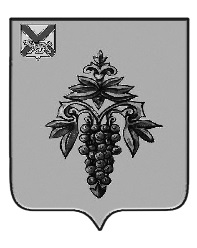 ДУМА ЧУГУЕВСКОГО МУНИЦИПАЛЬНОГО ОКРУГА Р  Е  Ш  Е  Н  И  ЕПринято Думой Чугуевского муниципального округа«03» июля 2020 годаСтатья 1.Внести в решение Думы Чугуевского муниципального округа от 13 апреля 2020 года № 21- НПА «Положение о конкурсе на замещение вакантной должности муниципальной службы в органах местного самоуправления Чугуевского муниципального округа» (далее Положение) следующие изменения:1.1. в части 1 Положения после слов «обеспечивает конституционное право граждан» дополнить словами «Российской Федерации, граждан иностранных государств – участников международных договоров Российской Федерации, в соответствии с которыми иностранные граждане имеют право находиться на муниципальной службе,»;1.2. абзац первый части 5 Положения изложить в следующей редакции:«5. Право на участие в конкурсе имеют граждане, достигшие возраста 18 лет, владеющие государственным языком Российской Федерации и соответствующие квалификационным требованиям, установленным в соответствии с Федеральным законом от 02 марта 2007 года № 25-ФЗ «О муниципальной службе в Российской Федерации» для замещения должностей муниципальной службы, при отсутствии обстоятельств, указанных в статье 13 Федерального закона от 02 марта 2007 года № 25-ФЗ «О муниципальной службе в Российской Федерации» в качестве ограничений, связанных с муниципальной службой.»;1.3. в части  6 Положения слово «начала» исключить;1.4. абзац первый части 7 Положения после слов «представителю нанимателя (работодателю)» дополнить словами «(далее-представитель нанимателя)»;1.5. в пункте 2 части 7 Положения слова «утвержденной Правительством Российской Федерации, с приложением фотографии размером 3 см х 4см» заменить словами «установленной уполномоченным Правительством Российской Федерации федеральным органом исполнительной власти»;1.6. пункт 4 части 7 Положения изложить в следующей редакции:«4) трудовую книжку, за исключением случаев, когда трудовой    договор (контракт) заключается впервые;»;1.7. в пункте 5 части 7 Положения слова « и (или) о квалификации, а также их копии» исключить;1.8. пункт 6 части 7 Положения изложить в следующей редакции:«6) страховое свидетельство обязательного пенсионного страхования, за исключением случаев, когда трудовой договор (контракт) заключается впервые;»;1.9. часть 16 Положения изложить в следующей редакции:«16. Конкурсная комиссия состоит из пяти  человек:  председателя, заместителя председателя, секретаря и членов комиссии.».Статья 2. Настоящее решение вступает в силу со дня его подписания и подлежит  официальному  опубликованию.Глава Чугуевского муниципального района                                                         	    Р.Ю. Деменев«08» июля 2020 г.№ 52 – НПА О внесении изменений в решение Думы Чугуевского муниципального округа от 13 апреля 2020 года № 21-НПА «Положение о конкурсе на замещение вакантной должности муниципальной службыв органах местного самоуправления Чугуевского муниципального округа»